Вариант 42Построить сетевой график планируемого хода выполнения дипломной работы . Рассчитать параметры сетевого графика. Перечень событий и работ сетевого графика   планируемого хода выполнения дипломной работыРешениеПостроение сетевого графика осуществляется на основе данных, приведенных в табл. 1.Графическим методом рассчитываем параметры на сетевом графике. Данный метод предусматривает расчёт следующих параметров:- ранних сроков свершения событий;- поздних сроков свершения событий;- резервов времени свершения событий.Для расчёта параметров сетевого графика все события (кружки) делятся на четыре сектора (см. Рис. 1). В верхних секторах проставляют коды событий. В левые секторы в процессе расчёта вписывают наиболее ранние сроки свершения событий, а в правые - наиболее поздние сроки свершения событий. В нижних секторах проставляют календарные даты или резервы событий.Все события, которые не имеют резервов времени, лежат на критическом пути, также ранний срок свершения события должен быть равен позднему сроку свершения события. В сетевом графике длительность критического пути составляет 82 дня :(1-2), (2-3), (3-5), (5-11), (11-12), (12-13), (13-15), (15-16), (16-17), (17-18), (18-19), (19-20), (20-21), (21-22), (22-23), (23-24), (24-25), (25-26), (26-27).На рис. 1 критический путь выделен утолщенными стрелками.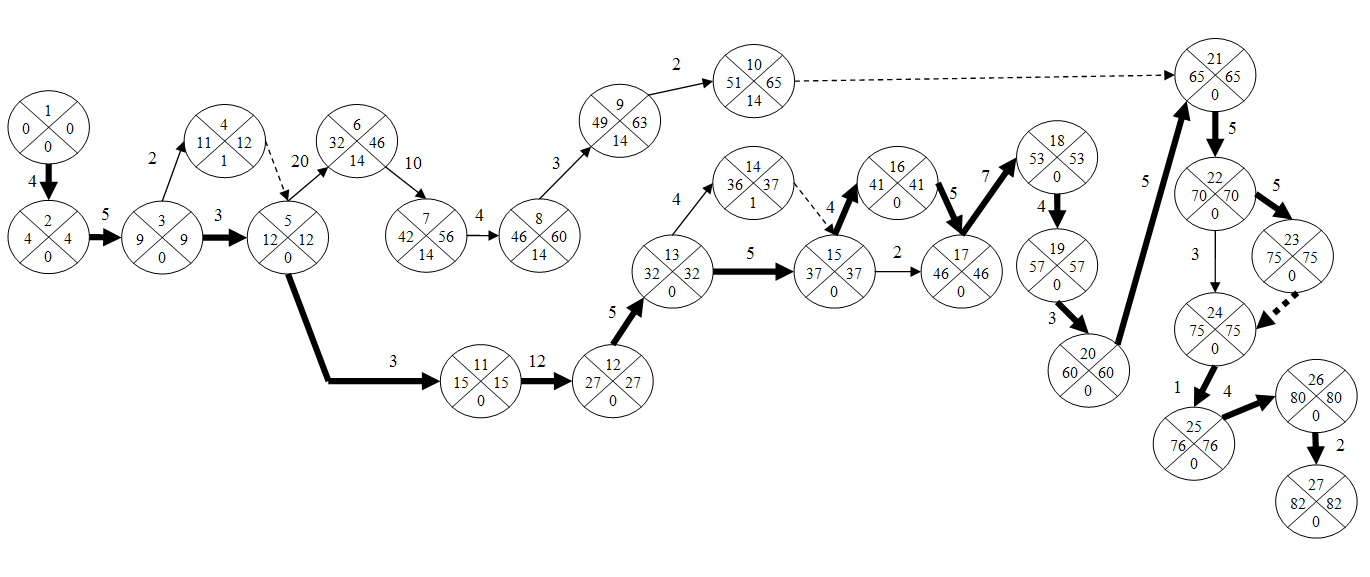 Рис. 1. Сетевой график планируемого хода выполнения дипломной работыN п/пСобытияКодработРаботыПродолжи-тельность,дн.1Задание навыполнение дипломной работы получено1-2Консультация с руководителемпо определению цели и задачи работы42Цели и задачиработы определены1-3Написание раздела «Цели изадачи дипломной работы»53Раздел «Цели изадачи работы»оформлен3-43-5Проведение консультации посоставлению плана работыСоставление плана работы в виде планового сетевого графика234Консультацияпроведена4-5«Фиктивная работа»05Плановый сетевойграфик проведения работы составлен5-6Подбор литературы длянаписания аналитического обзора по теме206Необходимаялитература подобрана и проанализирована6-7Написание раздела«Аналитический обзор»107Раздел«Аналитический обзор» написан7-8Написание раздела «Патентныйпоиск»48Раздел «Патентныйпоиск» написан8-9Написание раздела«Стандартизация»39Раздел»Стандартизация « написан9-10Написаниереферата,введения,заключения,выводов,рекомендаций,предложений,приложений2N п/пСобытияКодработРаботыПродолжи-тельность,дн.10Реферат,введение,зак лючение,выводы,рекомендации,предложе ния,приложения написаны10-21«Фиктивная работа»010Реферат,введение,зак лючение,выводы,рекомендации,предложе ния,приложения написаны5-11Подготовка оборудования кпроведению экспериментов311Оборудование кпроведению экспериментов готово11-12Подготовка сырья,материалов кпроведению экспериментов1212Сырье м материалык проведению экспериментов готовы12-1313-14Проведение обжига 1-й партиисырьяПроведение анализа результатов обжига 1-й партии сырья5413Анализ результатовобжига 1-й партии сырья выполнен13-15Проведение обжига 2-й партиисырья514Обжиг 2-й партиисырья14-1515-16«Фиктивная работа»Проведение анализа результатов обжига 2-й партии сырья0415Анализ результатовобжига 2-й партии сырья произведен15-17Проведение консультации сруководителем работы по оформлению раздела216Консультация сруководителем и общий анализ сырья проведены16-1717-18Проведение общего анализасырья Разработка и оформление раздела «Эксперименталь-ная часть»5717Раздел«Экспериментальная часть» разработан и оформлен18-19Написание и оформлениераздела «Охрана окружающей среды418Раздел «Охранаокружающей среды»написан и оформлен19-20Построение фактическогосетевого графика3N п/пСобытияКодработРаботыПродолжи-тельность,дн.19Проведеноперативный учет и контроль за ходом вып-я дипломной работы, построен сетевой график20-21Расчет затрат на НИР,определение и обоснование эффективности работы520Затраты на НИР,эфф-ть работы определены и обоснованы, все предыдущие разделы работ выполнены и оформлены21-22Общее оформлениепояснительной записки дипломной работы521Пояснительнаязаписка дипломной работы оформлена22-23Получение рецензии надипломную работу522Рецензия на работуполучена22-24Подготовка доклада, плакатов,графиков323Доклад, графики,плакаты по дипломной работе подготовлены23-2424-25«Фиктивная» работаПроведение предзащиты0124Предзащитадипломной работы проведена25-26Исправление сделанныхзамечаний, подготовка к защите425Замечания внесены,подготовка к защите дипломной работы проведена26-27Проведение защиты дипломнойработы226Защита дипломнойработы проведена-----------------------------------------